Publicado en Barcelona el 23/05/2016 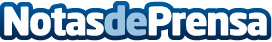 La tienda de móviles chinos Galaxiamovil renueva su tienda onlineGalaxiamovil, una de las mejores tiendas de móviles en España, moderniza su webDatos de contacto:JM CORPORATE SERVICES SL934161915Nota de prensa publicada en: https://www.notasdeprensa.es/la-tienda-de-moviles-chinos-galaxiamovil_1 Categorias: Internacional Moda E-Commerce http://www.notasdeprensa.es